Prüfungsreferat der Naturwissenschaftlichen Fakultät Ansuchen um Beurteilung der Dissertation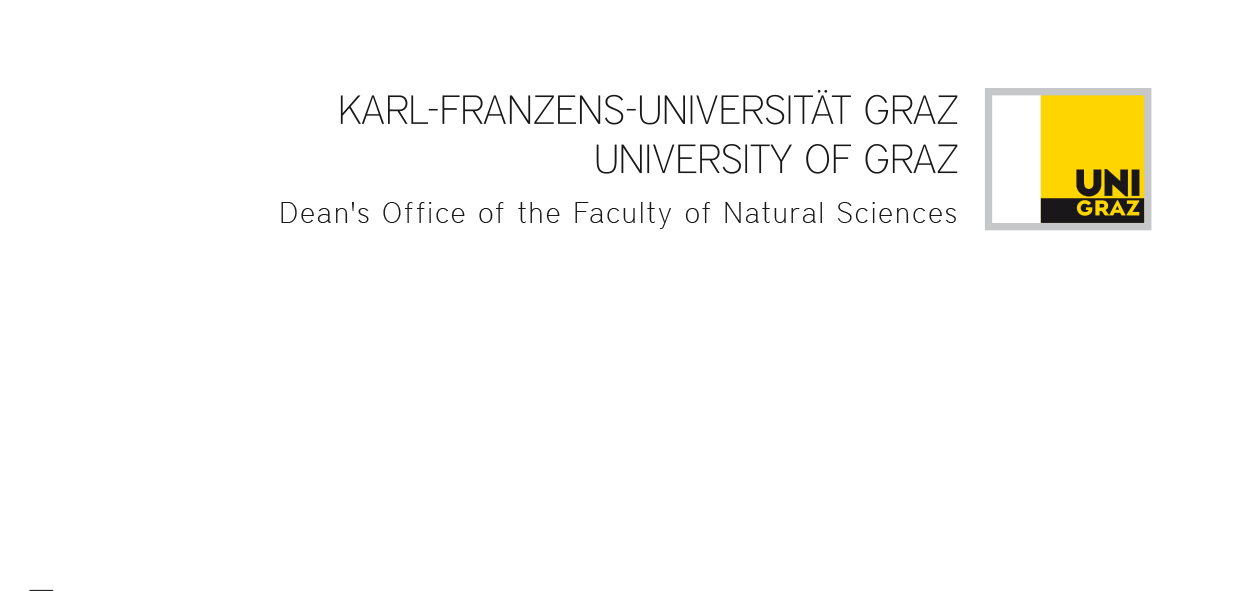 Application for the assessment of the Doctoral thesis
Bitte füllen Sie das Formular aus und unterzeichnen Sie das Schriftstück! / Please complete the form and sign!Bitte füllen Sie das Formular aus und unterzeichnen Sie das Schriftstück! / Please complete the form and sign!Bitte füllen Sie das Formular aus und unterzeichnen Sie das Schriftstück! / Please complete the form and sign!Bitte füllen Sie das Formular aus und unterzeichnen Sie das Schriftstück! / Please complete the form and sign!Bitte füllen Sie das Formular aus und unterzeichnen Sie das Schriftstück! / Please complete the form and sign!Bitte füllen Sie das Formular aus und unterzeichnen Sie das Schriftstück! / Please complete the form and sign!Bitte füllen Sie das Formular aus und unterzeichnen Sie das Schriftstück! / Please complete the form and sign!Bitte füllen Sie das Formular aus und unterzeichnen Sie das Schriftstück! / Please complete the form and sign!Matrikelnummer 
Registration numberStudienkennzahlCurriculum numberStudienkennzahlCurriculum numberUB 796/600/     UB 796/600/     StudienplanversionCurriculum versionBezeichnung des DoktoratsstudiumsName of the doctoral programmeBezeichnung des DoktoratsstudiumsName of the doctoral programmeFamilienname, Vorname(n)
Last name, First name(s)Familienname, Vorname(n)
Last name, First name(s)TelefonnummerPhone numberTelefonnummerPhone numberTitel der Dissertation/Title of the Doctoral thesis: Titel der Dissertation/Title of the Doctoral thesis: Titel der Dissertation/Title of the Doctoral thesis: Titel der Dissertation/Title of the Doctoral thesis: Titel der Dissertation/Title of the Doctoral thesis: Titel der Dissertation/Title of the Doctoral thesis: Titel der Dissertation/Title of the Doctoral thesis: Titel der Dissertation/Title of the Doctoral thesis: Ist die betreuende Person Erstgutachterin/Erstgutachter?
Is your supervisor the 1st reviewer of the Doctoral thesis?Ist die betreuende Person Erstgutachterin/Erstgutachter?
Is your supervisor the 1st reviewer of the Doctoral thesis?Ist die betreuende Person Erstgutachterin/Erstgutachter?
Is your supervisor the 1st reviewer of the Doctoral thesis?Ist die betreuende Person Erstgutachterin/Erstgutachter?
Is your supervisor the 1st reviewer of the Doctoral thesis?Ist die betreuende Person Erstgutachterin/Erstgutachter?
Is your supervisor the 1st reviewer of the Doctoral thesis? Ja/Yes     Nein/No Ja/Yes     Nein/No Ja/Yes     Nein/NoErstbegutachtende Person: Name + akademische TitelLast name, First name(s), University degree(s)
of 1st reviewer of the Doctoral thesisErstbegutachtende Person: Name + akademische TitelLast name, First name(s), University degree(s)
of 1st reviewer of the Doctoral thesisErstbegutachtende Person: Name + akademische TitelLast name, First name(s), University degree(s)
of 1st reviewer of the Doctoral thesisZweitbegutachtende Person: Name + akadem. Titel
Last name, First name(s), University degree(s)
of 2nd reviewer of the Doctoral thesisZweitbegutachtende Person: Name + akadem. Titel
Last name, First name(s), University degree(s)
of 2nd reviewer of the Doctoral thesisZweitbegutachtende Person: Name + akadem. Titel
Last name, First name(s), University degree(s)
of 2nd reviewer of the Doctoral thesisOptional 
Drittbegutachtende Person: Name + akadem. TitelLast name, First name(s), University degree(s)
of 3rd reviewer of the Doctoral thesisOptional 
Drittbegutachtende Person: Name + akadem. TitelLast name, First name(s), University degree(s)
of 3rd reviewer of the Doctoral thesisOptional 
Drittbegutachtende Person: Name + akadem. TitelLast name, First name(s), University degree(s)
of 3rd reviewer of the Doctoral thesis Kumulative Dissertation/Cumulative Doctoral thesis Kumulative Dissertation/Cumulative Doctoral thesis Kumulative Dissertation/Cumulative Doctoral thesis Keine kumulative Dissertation/Monography Keine kumulative Dissertation/Monography Keine kumulative Dissertation/Monography Keine kumulative Dissertation/Monography Keine kumulative Dissertation/MonographyIhre Abschlussarbeit wird entsprechend § 86 UG in Verbindung mit der Verordnung des Rektorats über die Einreichung, die Archivierung und die elektronische Bereitstellung von Masterarbeiten, Diplomarbeiten sowie Dissertationen sowie dem Satzungsteil Studienrecht von der Universität Graz elektronisch verarbeitet. Unbeschadet Ihrer Rechte im Studien- sowie Urheberrecht verfolgt die Universität Graz eine Open Access Politik im Hinblick auf die Veröffentlichung wissenschaftlicher Arbeiten. Insofern werden Sie drauf aufmerksam gemacht, dass Sie Ihre Abschlussarbeit im Repositorium der Universität Graz und damit elektronisch im Internet veröffentlichen können. Weiters können Sie der Universität Graz eine freiwillige Werknutzungsbewilligung und das nicht ausschließliche und unentgeltliche Recht einräumen die Abschlussarbeit unentgeltlich und zeitlich unbegrenzt elektronisch zu speichern, gemäß § 15 UrhG zu vervielfältigen und gem. § 18a UrhG der Öffentlichkeit digital zur Verfügung zu stellen, sowie für die Langzeitarchivierung und die Anwendung von Text- und Datamining und web-harvesting zur Verfügung zu stellen. Damit verbunden ist auch eine Indizierung der Abschlussarbeit durch Suchmaschinen wie etwa Google. Informationen zum Datenschutz finden Sie unter https://www.uni-graz.at/de/datenschutzerklaerung/
Your thesis will be processed electronically by the University of Graz in accordance with § 86 UG in conjunction with the Rectorate's Ordinance on the Submission, Archiving and Electronic Provision of Master's Theses, Diploma Theses and Dissertations as well as the Statute of the university. Without prejudice to your rights in study and copyright law, the University of Graz pursues an open access policy as far as the publication of academic papers is concerned. In this regard, you are made aware that you can publish your thesis in the repository of the University of Graz and thus electronically on the Internet. Furthermore, you can grant the University of Graz a voluntary work permit and the non-exclusive and free right to electronically save the thesis free of charge and indefinitely, to reproduce it in accordance with § 15 UrhG and in accordance with § 18a UrhG to make it digitally available to the public, as well as for long-term archiving and the use of text and data mining and web harvesting. Associated with this is an indexing of the final thesis by search engines such as Google. You can find information on data protection at https://www.uni-graz.at/de/datenschutzerklaerung/Ihre Abschlussarbeit wird entsprechend § 86 UG in Verbindung mit der Verordnung des Rektorats über die Einreichung, die Archivierung und die elektronische Bereitstellung von Masterarbeiten, Diplomarbeiten sowie Dissertationen sowie dem Satzungsteil Studienrecht von der Universität Graz elektronisch verarbeitet. Unbeschadet Ihrer Rechte im Studien- sowie Urheberrecht verfolgt die Universität Graz eine Open Access Politik im Hinblick auf die Veröffentlichung wissenschaftlicher Arbeiten. Insofern werden Sie drauf aufmerksam gemacht, dass Sie Ihre Abschlussarbeit im Repositorium der Universität Graz und damit elektronisch im Internet veröffentlichen können. Weiters können Sie der Universität Graz eine freiwillige Werknutzungsbewilligung und das nicht ausschließliche und unentgeltliche Recht einräumen die Abschlussarbeit unentgeltlich und zeitlich unbegrenzt elektronisch zu speichern, gemäß § 15 UrhG zu vervielfältigen und gem. § 18a UrhG der Öffentlichkeit digital zur Verfügung zu stellen, sowie für die Langzeitarchivierung und die Anwendung von Text- und Datamining und web-harvesting zur Verfügung zu stellen. Damit verbunden ist auch eine Indizierung der Abschlussarbeit durch Suchmaschinen wie etwa Google. Informationen zum Datenschutz finden Sie unter https://www.uni-graz.at/de/datenschutzerklaerung/
Your thesis will be processed electronically by the University of Graz in accordance with § 86 UG in conjunction with the Rectorate's Ordinance on the Submission, Archiving and Electronic Provision of Master's Theses, Diploma Theses and Dissertations as well as the Statute of the university. Without prejudice to your rights in study and copyright law, the University of Graz pursues an open access policy as far as the publication of academic papers is concerned. In this regard, you are made aware that you can publish your thesis in the repository of the University of Graz and thus electronically on the Internet. Furthermore, you can grant the University of Graz a voluntary work permit and the non-exclusive and free right to electronically save the thesis free of charge and indefinitely, to reproduce it in accordance with § 15 UrhG and in accordance with § 18a UrhG to make it digitally available to the public, as well as for long-term archiving and the use of text and data mining and web harvesting. Associated with this is an indexing of the final thesis by search engines such as Google. You can find information on data protection at https://www.uni-graz.at/de/datenschutzerklaerung/Ihre Abschlussarbeit wird entsprechend § 86 UG in Verbindung mit der Verordnung des Rektorats über die Einreichung, die Archivierung und die elektronische Bereitstellung von Masterarbeiten, Diplomarbeiten sowie Dissertationen sowie dem Satzungsteil Studienrecht von der Universität Graz elektronisch verarbeitet. Unbeschadet Ihrer Rechte im Studien- sowie Urheberrecht verfolgt die Universität Graz eine Open Access Politik im Hinblick auf die Veröffentlichung wissenschaftlicher Arbeiten. Insofern werden Sie drauf aufmerksam gemacht, dass Sie Ihre Abschlussarbeit im Repositorium der Universität Graz und damit elektronisch im Internet veröffentlichen können. Weiters können Sie der Universität Graz eine freiwillige Werknutzungsbewilligung und das nicht ausschließliche und unentgeltliche Recht einräumen die Abschlussarbeit unentgeltlich und zeitlich unbegrenzt elektronisch zu speichern, gemäß § 15 UrhG zu vervielfältigen und gem. § 18a UrhG der Öffentlichkeit digital zur Verfügung zu stellen, sowie für die Langzeitarchivierung und die Anwendung von Text- und Datamining und web-harvesting zur Verfügung zu stellen. Damit verbunden ist auch eine Indizierung der Abschlussarbeit durch Suchmaschinen wie etwa Google. Informationen zum Datenschutz finden Sie unter https://www.uni-graz.at/de/datenschutzerklaerung/
Your thesis will be processed electronically by the University of Graz in accordance with § 86 UG in conjunction with the Rectorate's Ordinance on the Submission, Archiving and Electronic Provision of Master's Theses, Diploma Theses and Dissertations as well as the Statute of the university. Without prejudice to your rights in study and copyright law, the University of Graz pursues an open access policy as far as the publication of academic papers is concerned. In this regard, you are made aware that you can publish your thesis in the repository of the University of Graz and thus electronically on the Internet. Furthermore, you can grant the University of Graz a voluntary work permit and the non-exclusive and free right to electronically save the thesis free of charge and indefinitely, to reproduce it in accordance with § 15 UrhG and in accordance with § 18a UrhG to make it digitally available to the public, as well as for long-term archiving and the use of text and data mining and web harvesting. Associated with this is an indexing of the final thesis by search engines such as Google. You can find information on data protection at https://www.uni-graz.at/de/datenschutzerklaerung/Ihre Abschlussarbeit wird entsprechend § 86 UG in Verbindung mit der Verordnung des Rektorats über die Einreichung, die Archivierung und die elektronische Bereitstellung von Masterarbeiten, Diplomarbeiten sowie Dissertationen sowie dem Satzungsteil Studienrecht von der Universität Graz elektronisch verarbeitet. Unbeschadet Ihrer Rechte im Studien- sowie Urheberrecht verfolgt die Universität Graz eine Open Access Politik im Hinblick auf die Veröffentlichung wissenschaftlicher Arbeiten. Insofern werden Sie drauf aufmerksam gemacht, dass Sie Ihre Abschlussarbeit im Repositorium der Universität Graz und damit elektronisch im Internet veröffentlichen können. Weiters können Sie der Universität Graz eine freiwillige Werknutzungsbewilligung und das nicht ausschließliche und unentgeltliche Recht einräumen die Abschlussarbeit unentgeltlich und zeitlich unbegrenzt elektronisch zu speichern, gemäß § 15 UrhG zu vervielfältigen und gem. § 18a UrhG der Öffentlichkeit digital zur Verfügung zu stellen, sowie für die Langzeitarchivierung und die Anwendung von Text- und Datamining und web-harvesting zur Verfügung zu stellen. Damit verbunden ist auch eine Indizierung der Abschlussarbeit durch Suchmaschinen wie etwa Google. Informationen zum Datenschutz finden Sie unter https://www.uni-graz.at/de/datenschutzerklaerung/
Your thesis will be processed electronically by the University of Graz in accordance with § 86 UG in conjunction with the Rectorate's Ordinance on the Submission, Archiving and Electronic Provision of Master's Theses, Diploma Theses and Dissertations as well as the Statute of the university. Without prejudice to your rights in study and copyright law, the University of Graz pursues an open access policy as far as the publication of academic papers is concerned. In this regard, you are made aware that you can publish your thesis in the repository of the University of Graz and thus electronically on the Internet. Furthermore, you can grant the University of Graz a voluntary work permit and the non-exclusive and free right to electronically save the thesis free of charge and indefinitely, to reproduce it in accordance with § 15 UrhG and in accordance with § 18a UrhG to make it digitally available to the public, as well as for long-term archiving and the use of text and data mining and web harvesting. Associated with this is an indexing of the final thesis by search engines such as Google. You can find information on data protection at https://www.uni-graz.at/de/datenschutzerklaerung/Ihre Abschlussarbeit wird entsprechend § 86 UG in Verbindung mit der Verordnung des Rektorats über die Einreichung, die Archivierung und die elektronische Bereitstellung von Masterarbeiten, Diplomarbeiten sowie Dissertationen sowie dem Satzungsteil Studienrecht von der Universität Graz elektronisch verarbeitet. Unbeschadet Ihrer Rechte im Studien- sowie Urheberrecht verfolgt die Universität Graz eine Open Access Politik im Hinblick auf die Veröffentlichung wissenschaftlicher Arbeiten. Insofern werden Sie drauf aufmerksam gemacht, dass Sie Ihre Abschlussarbeit im Repositorium der Universität Graz und damit elektronisch im Internet veröffentlichen können. Weiters können Sie der Universität Graz eine freiwillige Werknutzungsbewilligung und das nicht ausschließliche und unentgeltliche Recht einräumen die Abschlussarbeit unentgeltlich und zeitlich unbegrenzt elektronisch zu speichern, gemäß § 15 UrhG zu vervielfältigen und gem. § 18a UrhG der Öffentlichkeit digital zur Verfügung zu stellen, sowie für die Langzeitarchivierung und die Anwendung von Text- und Datamining und web-harvesting zur Verfügung zu stellen. Damit verbunden ist auch eine Indizierung der Abschlussarbeit durch Suchmaschinen wie etwa Google. Informationen zum Datenschutz finden Sie unter https://www.uni-graz.at/de/datenschutzerklaerung/
Your thesis will be processed electronically by the University of Graz in accordance with § 86 UG in conjunction with the Rectorate's Ordinance on the Submission, Archiving and Electronic Provision of Master's Theses, Diploma Theses and Dissertations as well as the Statute of the university. Without prejudice to your rights in study and copyright law, the University of Graz pursues an open access policy as far as the publication of academic papers is concerned. In this regard, you are made aware that you can publish your thesis in the repository of the University of Graz and thus electronically on the Internet. Furthermore, you can grant the University of Graz a voluntary work permit and the non-exclusive and free right to electronically save the thesis free of charge and indefinitely, to reproduce it in accordance with § 15 UrhG and in accordance with § 18a UrhG to make it digitally available to the public, as well as for long-term archiving and the use of text and data mining and web harvesting. Associated with this is an indexing of the final thesis by search engines such as Google. You can find information on data protection at https://www.uni-graz.at/de/datenschutzerklaerung/Ihre Abschlussarbeit wird entsprechend § 86 UG in Verbindung mit der Verordnung des Rektorats über die Einreichung, die Archivierung und die elektronische Bereitstellung von Masterarbeiten, Diplomarbeiten sowie Dissertationen sowie dem Satzungsteil Studienrecht von der Universität Graz elektronisch verarbeitet. Unbeschadet Ihrer Rechte im Studien- sowie Urheberrecht verfolgt die Universität Graz eine Open Access Politik im Hinblick auf die Veröffentlichung wissenschaftlicher Arbeiten. Insofern werden Sie drauf aufmerksam gemacht, dass Sie Ihre Abschlussarbeit im Repositorium der Universität Graz und damit elektronisch im Internet veröffentlichen können. Weiters können Sie der Universität Graz eine freiwillige Werknutzungsbewilligung und das nicht ausschließliche und unentgeltliche Recht einräumen die Abschlussarbeit unentgeltlich und zeitlich unbegrenzt elektronisch zu speichern, gemäß § 15 UrhG zu vervielfältigen und gem. § 18a UrhG der Öffentlichkeit digital zur Verfügung zu stellen, sowie für die Langzeitarchivierung und die Anwendung von Text- und Datamining und web-harvesting zur Verfügung zu stellen. Damit verbunden ist auch eine Indizierung der Abschlussarbeit durch Suchmaschinen wie etwa Google. Informationen zum Datenschutz finden Sie unter https://www.uni-graz.at/de/datenschutzerklaerung/
Your thesis will be processed electronically by the University of Graz in accordance with § 86 UG in conjunction with the Rectorate's Ordinance on the Submission, Archiving and Electronic Provision of Master's Theses, Diploma Theses and Dissertations as well as the Statute of the university. Without prejudice to your rights in study and copyright law, the University of Graz pursues an open access policy as far as the publication of academic papers is concerned. In this regard, you are made aware that you can publish your thesis in the repository of the University of Graz and thus electronically on the Internet. Furthermore, you can grant the University of Graz a voluntary work permit and the non-exclusive and free right to electronically save the thesis free of charge and indefinitely, to reproduce it in accordance with § 15 UrhG and in accordance with § 18a UrhG to make it digitally available to the public, as well as for long-term archiving and the use of text and data mining and web harvesting. Associated with this is an indexing of the final thesis by search engines such as Google. You can find information on data protection at https://www.uni-graz.at/de/datenschutzerklaerung/Ihre Abschlussarbeit wird entsprechend § 86 UG in Verbindung mit der Verordnung des Rektorats über die Einreichung, die Archivierung und die elektronische Bereitstellung von Masterarbeiten, Diplomarbeiten sowie Dissertationen sowie dem Satzungsteil Studienrecht von der Universität Graz elektronisch verarbeitet. Unbeschadet Ihrer Rechte im Studien- sowie Urheberrecht verfolgt die Universität Graz eine Open Access Politik im Hinblick auf die Veröffentlichung wissenschaftlicher Arbeiten. Insofern werden Sie drauf aufmerksam gemacht, dass Sie Ihre Abschlussarbeit im Repositorium der Universität Graz und damit elektronisch im Internet veröffentlichen können. Weiters können Sie der Universität Graz eine freiwillige Werknutzungsbewilligung und das nicht ausschließliche und unentgeltliche Recht einräumen die Abschlussarbeit unentgeltlich und zeitlich unbegrenzt elektronisch zu speichern, gemäß § 15 UrhG zu vervielfältigen und gem. § 18a UrhG der Öffentlichkeit digital zur Verfügung zu stellen, sowie für die Langzeitarchivierung und die Anwendung von Text- und Datamining und web-harvesting zur Verfügung zu stellen. Damit verbunden ist auch eine Indizierung der Abschlussarbeit durch Suchmaschinen wie etwa Google. Informationen zum Datenschutz finden Sie unter https://www.uni-graz.at/de/datenschutzerklaerung/
Your thesis will be processed electronically by the University of Graz in accordance with § 86 UG in conjunction with the Rectorate's Ordinance on the Submission, Archiving and Electronic Provision of Master's Theses, Diploma Theses and Dissertations as well as the Statute of the university. Without prejudice to your rights in study and copyright law, the University of Graz pursues an open access policy as far as the publication of academic papers is concerned. In this regard, you are made aware that you can publish your thesis in the repository of the University of Graz and thus electronically on the Internet. Furthermore, you can grant the University of Graz a voluntary work permit and the non-exclusive and free right to electronically save the thesis free of charge and indefinitely, to reproduce it in accordance with § 15 UrhG and in accordance with § 18a UrhG to make it digitally available to the public, as well as for long-term archiving and the use of text and data mining and web harvesting. Associated with this is an indexing of the final thesis by search engines such as Google. You can find information on data protection at https://www.uni-graz.at/de/datenschutzerklaerung/Ihre Abschlussarbeit wird entsprechend § 86 UG in Verbindung mit der Verordnung des Rektorats über die Einreichung, die Archivierung und die elektronische Bereitstellung von Masterarbeiten, Diplomarbeiten sowie Dissertationen sowie dem Satzungsteil Studienrecht von der Universität Graz elektronisch verarbeitet. Unbeschadet Ihrer Rechte im Studien- sowie Urheberrecht verfolgt die Universität Graz eine Open Access Politik im Hinblick auf die Veröffentlichung wissenschaftlicher Arbeiten. Insofern werden Sie drauf aufmerksam gemacht, dass Sie Ihre Abschlussarbeit im Repositorium der Universität Graz und damit elektronisch im Internet veröffentlichen können. Weiters können Sie der Universität Graz eine freiwillige Werknutzungsbewilligung und das nicht ausschließliche und unentgeltliche Recht einräumen die Abschlussarbeit unentgeltlich und zeitlich unbegrenzt elektronisch zu speichern, gemäß § 15 UrhG zu vervielfältigen und gem. § 18a UrhG der Öffentlichkeit digital zur Verfügung zu stellen, sowie für die Langzeitarchivierung und die Anwendung von Text- und Datamining und web-harvesting zur Verfügung zu stellen. Damit verbunden ist auch eine Indizierung der Abschlussarbeit durch Suchmaschinen wie etwa Google. Informationen zum Datenschutz finden Sie unter https://www.uni-graz.at/de/datenschutzerklaerung/
Your thesis will be processed electronically by the University of Graz in accordance with § 86 UG in conjunction with the Rectorate's Ordinance on the Submission, Archiving and Electronic Provision of Master's Theses, Diploma Theses and Dissertations as well as the Statute of the university. Without prejudice to your rights in study and copyright law, the University of Graz pursues an open access policy as far as the publication of academic papers is concerned. In this regard, you are made aware that you can publish your thesis in the repository of the University of Graz and thus electronically on the Internet. Furthermore, you can grant the University of Graz a voluntary work permit and the non-exclusive and free right to electronically save the thesis free of charge and indefinitely, to reproduce it in accordance with § 15 UrhG and in accordance with § 18a UrhG to make it digitally available to the public, as well as for long-term archiving and the use of text and data mining and web harvesting. Associated with this is an indexing of the final thesis by search engines such as Google. You can find information on data protection at https://www.uni-graz.at/de/datenschutzerklaerung/Ich versichere, dass ich die Dissertation selbstständig verfasst, andere als die angegebenen Quellen und Hilfsmittel nicht benutzt habe und mich auch sonst keiner unerlaubten Hilfsmittel bedient habe. Weiters bestätige ich hiermit, dass ich die Abschlussarbeit weder im In- noch im Ausland zur Erlangung eines akademischen Grades eingereicht oder zur Beurteilung vorgelegt habe.I hereby declare that this thesis is my own work and that I have used no sources other than those indicated or aids other than those permissible. I furthermore declare that I have not submitted my thesis for assessment at any domestic or foreign university in order to obtain an academic degree.Ich versichere, dass ich die Dissertation selbstständig verfasst, andere als die angegebenen Quellen und Hilfsmittel nicht benutzt habe und mich auch sonst keiner unerlaubten Hilfsmittel bedient habe. Weiters bestätige ich hiermit, dass ich die Abschlussarbeit weder im In- noch im Ausland zur Erlangung eines akademischen Grades eingereicht oder zur Beurteilung vorgelegt habe.I hereby declare that this thesis is my own work and that I have used no sources other than those indicated or aids other than those permissible. I furthermore declare that I have not submitted my thesis for assessment at any domestic or foreign university in order to obtain an academic degree.Ich versichere, dass ich die Dissertation selbstständig verfasst, andere als die angegebenen Quellen und Hilfsmittel nicht benutzt habe und mich auch sonst keiner unerlaubten Hilfsmittel bedient habe. Weiters bestätige ich hiermit, dass ich die Abschlussarbeit weder im In- noch im Ausland zur Erlangung eines akademischen Grades eingereicht oder zur Beurteilung vorgelegt habe.I hereby declare that this thesis is my own work and that I have used no sources other than those indicated or aids other than those permissible. I furthermore declare that I have not submitted my thesis for assessment at any domestic or foreign university in order to obtain an academic degree.Ich versichere, dass ich die Dissertation selbstständig verfasst, andere als die angegebenen Quellen und Hilfsmittel nicht benutzt habe und mich auch sonst keiner unerlaubten Hilfsmittel bedient habe. Weiters bestätige ich hiermit, dass ich die Abschlussarbeit weder im In- noch im Ausland zur Erlangung eines akademischen Grades eingereicht oder zur Beurteilung vorgelegt habe.I hereby declare that this thesis is my own work and that I have used no sources other than those indicated or aids other than those permissible. I furthermore declare that I have not submitted my thesis for assessment at any domestic or foreign university in order to obtain an academic degree.Ich versichere, dass ich die Dissertation selbstständig verfasst, andere als die angegebenen Quellen und Hilfsmittel nicht benutzt habe und mich auch sonst keiner unerlaubten Hilfsmittel bedient habe. Weiters bestätige ich hiermit, dass ich die Abschlussarbeit weder im In- noch im Ausland zur Erlangung eines akademischen Grades eingereicht oder zur Beurteilung vorgelegt habe.I hereby declare that this thesis is my own work and that I have used no sources other than those indicated or aids other than those permissible. I furthermore declare that I have not submitted my thesis for assessment at any domestic or foreign university in order to obtain an academic degree.Ich versichere, dass ich die Dissertation selbstständig verfasst, andere als die angegebenen Quellen und Hilfsmittel nicht benutzt habe und mich auch sonst keiner unerlaubten Hilfsmittel bedient habe. Weiters bestätige ich hiermit, dass ich die Abschlussarbeit weder im In- noch im Ausland zur Erlangung eines akademischen Grades eingereicht oder zur Beurteilung vorgelegt habe.I hereby declare that this thesis is my own work and that I have used no sources other than those indicated or aids other than those permissible. I furthermore declare that I have not submitted my thesis for assessment at any domestic or foreign university in order to obtain an academic degree.Ich versichere, dass ich die Dissertation selbstständig verfasst, andere als die angegebenen Quellen und Hilfsmittel nicht benutzt habe und mich auch sonst keiner unerlaubten Hilfsmittel bedient habe. Weiters bestätige ich hiermit, dass ich die Abschlussarbeit weder im In- noch im Ausland zur Erlangung eines akademischen Grades eingereicht oder zur Beurteilung vorgelegt habe.I hereby declare that this thesis is my own work and that I have used no sources other than those indicated or aids other than those permissible. I furthermore declare that I have not submitted my thesis for assessment at any domestic or foreign university in order to obtain an academic degree.Ich versichere, dass ich die Dissertation selbstständig verfasst, andere als die angegebenen Quellen und Hilfsmittel nicht benutzt habe und mich auch sonst keiner unerlaubten Hilfsmittel bedient habe. Weiters bestätige ich hiermit, dass ich die Abschlussarbeit weder im In- noch im Ausland zur Erlangung eines akademischen Grades eingereicht oder zur Beurteilung vorgelegt habe.I hereby declare that this thesis is my own work and that I have used no sources other than those indicated or aids other than those permissible. I furthermore declare that I have not submitted my thesis for assessment at any domestic or foreign university in order to obtain an academic degree.Datum/Unterschrift der studierenden PersonDate/Signature of the studentDatum/Unterschrift der studierenden PersonDate/Signature of the studentDatum/Unterschrift der studierenden PersonDate/Signature of the studentDatum/Unterschrift der studierenden PersonDate/Signature of the studentDatum/Unterschrift der studierenden PersonDate/Signature of the studentDatum/Unterschrift der studierenden PersonDate/Signature of the studentVerfügung der Studiendekanin oder des Studiendekans / Order of the Dean of StudiesVerfügung der Studiendekanin oder des Studiendekans / Order of the Dean of StudiesDie Dissertation wird den oben genannten Personen zugeteilt.The Doctoral thesis will be transferred to the mentioned people above.Die Dissertation wird den oben genannten Personen zugeteilt.The Doctoral thesis will be transferred to the mentioned people above.Prüfungsreferat der Naturwissenschaftlichen FakultätPrüfungsreferat der Naturwissenschaftlichen FakultätAuszug aus dem Studienplan des Doktoratsstudiums der Naturwissenschaftlichen Fakultät:§ 5 (3) -	Eine publikationsbasierte Dissertation hat zumindest drei Publikationen aufzuweisen, die in wissenschaftlichen Journalen mit Refereesystem erschienen oder zur Publikation angenommen sind.-	Im Falle von Koautoren/innenschaften muss bei mindestens einer der Publikationen der Anteil der/des Dissertanten/in überwiegend (60% oder mehr), bei den anderen Publikationen zumindest wesentlich (nicht unter 20%) sein. Die Eigenanteile der/des Dissertanten/in an den jeweiligen Publikationen sind von dieser/diesem anzugeben und von den Koautoren/innen zu bestätigen. Die Prozentsätze sind den Beurteilern/innen bekannt zu geben.Auszug aus dem Studienplan des Doktoratsstudiums der Naturwissenschaftlichen Fakultät:§ 5 (3) -	Eine publikationsbasierte Dissertation hat zumindest drei Publikationen aufzuweisen, die in wissenschaftlichen Journalen mit Refereesystem erschienen oder zur Publikation angenommen sind.-	Im Falle von Koautoren/innenschaften muss bei mindestens einer der Publikationen der Anteil der/des Dissertanten/in überwiegend (60% oder mehr), bei den anderen Publikationen zumindest wesentlich (nicht unter 20%) sein. Die Eigenanteile der/des Dissertanten/in an den jeweiligen Publikationen sind von dieser/diesem anzugeben und von den Koautoren/innen zu bestätigen. Die Prozentsätze sind den Beurteilern/innen bekannt zu geben.Auszug aus dem Studienplan des Doktoratsstudiums der Naturwissenschaftlichen Fakultät:§ 5 (3) -	Eine publikationsbasierte Dissertation hat zumindest drei Publikationen aufzuweisen, die in wissenschaftlichen Journalen mit Refereesystem erschienen oder zur Publikation angenommen sind.-	Im Falle von Koautoren/innenschaften muss bei mindestens einer der Publikationen der Anteil der/des Dissertanten/in überwiegend (60% oder mehr), bei den anderen Publikationen zumindest wesentlich (nicht unter 20%) sein. Die Eigenanteile der/des Dissertanten/in an den jeweiligen Publikationen sind von dieser/diesem anzugeben und von den Koautoren/innen zu bestätigen. Die Prozentsätze sind den Beurteilern/innen bekannt zu geben.Auszug aus dem Studienplan des Doktoratsstudiums der Naturwissenschaftlichen Fakultät:§ 5 (3) -	Eine publikationsbasierte Dissertation hat zumindest drei Publikationen aufzuweisen, die in wissenschaftlichen Journalen mit Refereesystem erschienen oder zur Publikation angenommen sind.-	Im Falle von Koautoren/innenschaften muss bei mindestens einer der Publikationen der Anteil der/des Dissertanten/in überwiegend (60% oder mehr), bei den anderen Publikationen zumindest wesentlich (nicht unter 20%) sein. Die Eigenanteile der/des Dissertanten/in an den jeweiligen Publikationen sind von dieser/diesem anzugeben und von den Koautoren/innen zu bestätigen. Die Prozentsätze sind den Beurteilern/innen bekannt zu geben.Extract from the curriculum for doctoral studies of the Faculty of Natural Sciences:Article 5(3)-	A publication-based Doctoral thesis requires a minimum of three publications, all of which have appeared in academic journals with referee system or have been accepted for publication.-	In the case of co-authors/authorships, the share of the doctoral student shall be predominant in at least one of the publications (60% or higher), and at least significant (not under 20%) in the remaining publications. The individual contribution of the doctoral student to the relevant publications shall be indicated by him/her and confirmed by the co-authors. The percentages shall be submitted to the evaluators.Extract from the curriculum for doctoral studies of the Faculty of Natural Sciences:Article 5(3)-	A publication-based Doctoral thesis requires a minimum of three publications, all of which have appeared in academic journals with referee system or have been accepted for publication.-	In the case of co-authors/authorships, the share of the doctoral student shall be predominant in at least one of the publications (60% or higher), and at least significant (not under 20%) in the remaining publications. The individual contribution of the doctoral student to the relevant publications shall be indicated by him/her and confirmed by the co-authors. The percentages shall be submitted to the evaluators.Extract from the curriculum for doctoral studies of the Faculty of Natural Sciences:Article 5(3)-	A publication-based Doctoral thesis requires a minimum of three publications, all of which have appeared in academic journals with referee system or have been accepted for publication.-	In the case of co-authors/authorships, the share of the doctoral student shall be predominant in at least one of the publications (60% or higher), and at least significant (not under 20%) in the remaining publications. The individual contribution of the doctoral student to the relevant publications shall be indicated by him/her and confirmed by the co-authors. The percentages shall be submitted to the evaluators.Extract from the curriculum for doctoral studies of the Faculty of Natural Sciences:Article 5(3)-	A publication-based Doctoral thesis requires a minimum of three publications, all of which have appeared in academic journals with referee system or have been accepted for publication.-	In the case of co-authors/authorships, the share of the doctoral student shall be predominant in at least one of the publications (60% or higher), and at least significant (not under 20%) in the remaining publications. The individual contribution of the doctoral student to the relevant publications shall be indicated by him/her and confirmed by the co-authors. The percentages shall be submitted to the evaluators.Geben Sie die Titel der Publikationen an/Title of the publicationsGeben Sie die Titel der Publikationen an/Title of the publicationsGeben Sie die Titel der Publikationen an/Title of the publicationsEigenanteil in %Your contribution to the publications in %Titel und Name der Erst- und Co-Autorinnen/der Co-AutorenAcademic title and names of authors and co-authorsTitel und Name der Erst- und Co-Autorinnen/der Co-AutorenAcademic title and names of authors and co-authorsUnterschrift/SignatureUnterschrift/SignatureHiermit bestätige ich, dass ich – soweit mir möglich – die Unterschriften aller Erst- und Co-Autorinnen und Co-Autoren eingeholt habe.I confirm that I collected all the possible signatures of authors and co-authors.Hiermit bestätige ich, dass ich – soweit mir möglich – die Unterschriften aller Erst- und Co-Autorinnen und Co-Autoren eingeholt habe.I confirm that I collected all the possible signatures of authors and co-authors.Hiermit bestätige ich, dass ich – soweit mir möglich – die Unterschriften aller Erst- und Co-Autorinnen und Co-Autoren eingeholt habe.I confirm that I collected all the possible signatures of authors and co-authors.Hiermit bestätige ich, dass ich – soweit mir möglich – die Unterschriften aller Erst- und Co-Autorinnen und Co-Autoren eingeholt habe.I confirm that I collected all the possible signatures of authors and co-authors.Datum/Unterschrift der studierenden PersonDate/Signature of the studentDatum/Unterschrift der studierenden PersonDate/Signature of the student